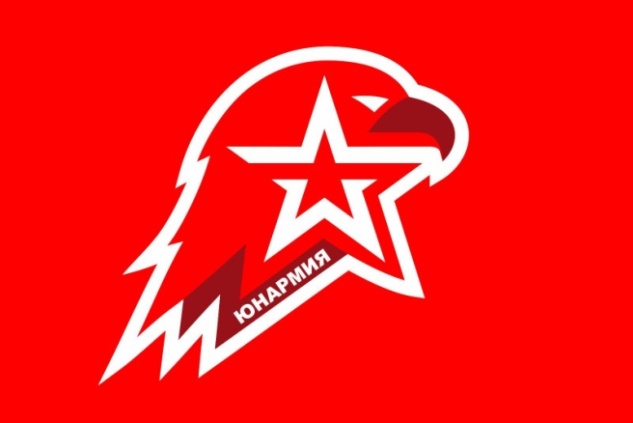 Список юнармейцев МБОУ Александровской ООШ   Отряд «Ястребы»             Отряд «Беркут»Бакулин Тимофей                 1. Бакулина ОльгаКаменев Михаил                   2. Волошина КсенияКораблев Ярослав                 3. Каменев АндрейКугатов Савелий                   4. Лохманова АлинаКугатова София                     5. Ливенцев ДмитрийКулешова Олеся                    6. Савчук ДмитрийЛохманов Никита                  7. Федоров ВладимирЛукьянов Вадим                    8. Шевченко ТимофейМосина Евгения                    9. Кравченко Ярослава10.Плужникова Полина           10. Сопина Ксения11.Пономарева Елена               11. Цеповязова Элина    12.Сурженко Диана                  12. Пронжило Полина    13.Сурженко Марьяна              13. Амиров Давлат    14.Храмов Тимур                      14. Золотарева Анастасия    15.Юськина Наталья                 15. Бакулина Дарья    16.Соколова Полина                 16. Мурушкина Варвара    17.Немогущев Даниил              17. Брыкова Мария    18.Гетаов ДмитрийРуководитель: Бакулина Мария Александровна